                           BENEMÉRITO INSTITUTO NORMAL DEL ESTADO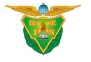 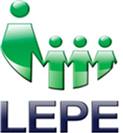                          “GRAL. JUAN CRISÓSTOMO BONILLA”                           LICENCIATURA EN EDUCACIÓN PREESCOLAR                                                                              Docente: Acosta González Laura Dayanara                    Alumno: Yael Rodríguez Acosta                                                                              Grado: 3º          Grupo: “A”      Edad: 5 añosEl Lonch Ideal Para su PequeñoRecomendaciones Para la preparación de Alimentos.Antes de Preparar cualquier alimento lave sus manos.Lave y desinfecte las frutas y verduras.Modere el uso de sal y azúcar.De preferencia no fría los alimentos.                           BENEMÉRITO INSTITUTO NORMAL DEL ESTADO                         “GRAL. JUAN CRISÓSTOMO BONILLA”                           LICENCIATURA EN EDUCACIÓN PREESCOLAR                                                                              Docente: Acosta González Laura Dayanara                    Alumno: Yael Rodríguez Acosta                                                                              Grado: 3º          Grupo: “A”      Edad: 5 añosEl Lonch Ideal Para su PequeñoRecomendaciones Para la preparación de Alimentos.Recuerde consumir atún  SOLO una vez al mes.Lave y desinfecte las frutas y verduras.Modere el uso de sal y azúcar.De preferencia no fría los alimentos.Antes de Preparar cualquier alimento lave sus manos.DíaLunesMartesMiércolesJuevesViernesAlmuerzo*1/2Sándwich de Jamón con aguacate y Lechuga..*1/2 manzana picada.*Agua Simple*Una manzana con crema.*1 Galleta de avena.*Agua de limón.*1/2 tazón de cereal con leche.*1/2 naranja en gajos.*Agua simple.*1/2 Bistec de  Pechuga asada con una gotas de limón.*5 uvas.*Agua de naranja.*1 salchicha asada o hervida.        *2 fresas*AguaPreparación Pan integralJamón de pavo Lechuda bien desinfectada.Crema lala.Galletas de avena pequeñas.Agua de sabor sin azúcar o endulzada con esplenda.Cereal sin endulzantes.Leche de su preferencia.Uvas previamente lavadas.Pechuga en trozos.Agua de sabor sin azúcar o endulzada con esplenda.Salchicha de pavoFresas previamente desinfectadas.Es importante fomentar en la familia la activación física regular.DíaLunesMartesMiércolesJuevesViernesAlmuerzo*1/2 de una lata de atún con mayonesa.*4 Galletas saladas.*Agua de Naranja.*1/2 tazón de ensalada de manzana, durazno y nuez, con crema.*Una rebanada de pan tostado.*Agua Simple.*1 mollete (pequeño) con frijoles y queso panela.*1/2 tazón de melón picado.*Agua simple.*1 huevo revuelto con una rebanada de jamón en trozos.*Una Gelatina pequeña.*Agua de naranja.* ½ Sándwich con lechuga y pollo.*1/2 mango en trozos.*Agua Simple.Preparación Moderar la preparación del atún, no utilizar mucha mayonesa y solo consumillo una vez al mes.Agua de sabor sin azúcar o endulzada con esplenda.No poner azúcar a la ensalada, lavar las frutas, usar crema lala.Pan tostado pequeño e integral.Bolillo pequeñoFrijolesQueso panelaMelón Freír el huevo con margarina o aceite vegetal.Utilizar grenetina natural.Agua de sabor sin azúcar o endulzada con esplenda.Pan integralLechuga desinfectada.Un alimento preparado se elabora con cereales, leguminosas y alimentos de origen animal, por ejemplo una torta.